Zpravodaj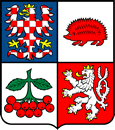 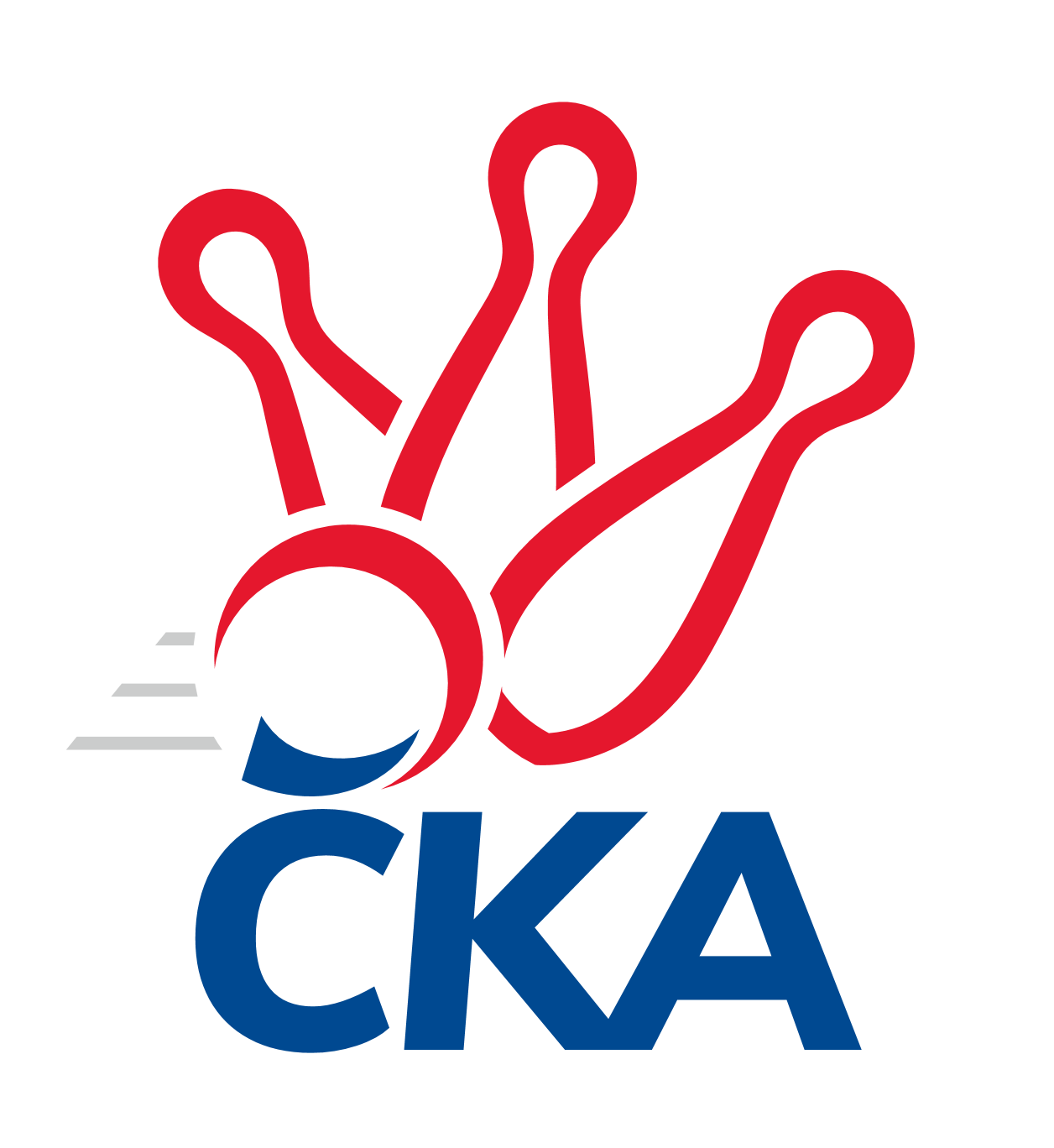 kuželkářského svazu Kraje Vysočina a Jihočeského kraje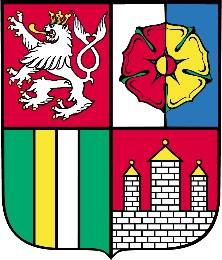 Divize jih 2020/2021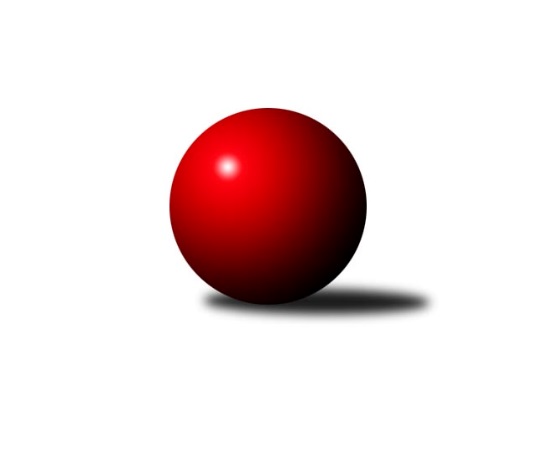 Č.4Ročník 2020/2021	26.9.2020Nejlepšího výkonu v tomto kole: 3210 dosáhlo družstvo: TJ Spartak Pelhřimov AVýsledky 4. kolaSouhrnný přehled výsledků:TJ Tatran Lomnice nad Lužnicí 	- TJ Jiskra Nová Bystřice	7:1	2562:2487	14.5:9.5	25.9.Sokol Častrov 	- TJ Nová Včelnice 	5:3	2498:2426	14.0:10.0	25.9.KK Lokomotiva Tábor	- TJ Blatná	3:5	3137:3195	9.5:14.5	25.9.TJ Slovan Jindřichův Hradec 	- TJ Nové Město na Moravě A	8:0	2674:2267	22.5:1.5	25.9.TJ Spartak Pelhřimov A	- TJ Sokol Chotoviny 	5:3	3210:3206	11.5:12.5	25.9.TJ Sokol Soběnov 	- KK Jihlava B	1:7	2576:2646	9.5:14.5	26.9.TJ Nová Včelnice 	- TJ Sokol Soběnov 	2:6	2585:2608	12.0:12.0	22.9.Tabulka družstev:	1.	TJ Spartak Pelhřimov A	3	3	0	0	21.0 : 3.0 	50.0 : 22.0 	 3208	6	2.	KK Jihlava B	4	3	0	1	22.0 : 10.0 	49.5 : 46.5 	 2736	6	3.	TJ Sokol Soběnov	4	3	0	1	19.0 : 13.0 	43.0 : 53.0 	 2849	6	4.	TJ Blatná	2	2	0	0	11.0 : 5.0 	29.5 : 18.5 	 3211	4	5.	TJ Sokol Chotoviny	4	2	0	2	18.0 : 14.0 	55.0 : 41.0 	 3014	4	6.	TJ Slovan Jindřichův Hradec	4	2	0	2	17.0 : 15.0 	52.0 : 44.0 	 2797	4	7.	KK Lokomotiva Tábor	4	2	0	2	16.0 : 16.0 	44.5 : 51.5 	 3072	4	8.	TJ Tatran Lomnice nad Lužnicí	3	1	0	2	11.0 : 13.0 	38.5 : 33.5 	 2996	2	9.	Sokol Častrov	3	1	0	2	9.0 : 15.0 	33.0 : 39.0 	 2589	2	10.	TJ Jiskra Nová Bystřice	3	0	1	2	6.0 : 18.0 	33.0 : 39.0 	 2765	1	11.	TJ Nové Město na Moravě A	3	0	1	2	4.0 : 20.0 	20.5 : 51.5 	 2868	1	12.	TJ Nová Včelnice	3	0	0	3	6.0 : 18.0 	31.5 : 40.5 	 2519	0Podrobné výsledky kola:	 TJ Tatran Lomnice nad Lužnicí 	2562	7:1	2487	TJ Jiskra Nová Bystřice	Jiří Doktor	144 	 76 	 145 	77	442 	 3:1 	 430 	 140	70 	 153	67	Iva Molová	Rudolf Pouzar	150 	 44 	 149 	72	415 	 2.5:1.5 	 412 	 142	61 	 149	60	Marek Augustin	Petr Suchý	138 	 68 	 155 	52	413 	 2.5:1.5 	 420 	 138	63 	 147	72	Jan Havlíček st.	Marek Baštýř	155 	 63 	 154 	86	458 	 3:1 	 400 	 146	51 	 158	45	Martin Pýcha	Jan Holšan	145 	 63 	 145 	44	397 	 1:3 	 415 	 146	60 	 147	62	Marek Chvátal	Zdeněk Doktor	136 	 90 	 151 	60	437 	 2.5:1.5 	 410 	 136	63 	 140	71	Marek Běhounrozhodčí: Jiří DoktorNejlepší výkon utkání: 458 - Marek Baštýř	 Sokol Častrov 	2498	5:3	2426	TJ Nová Včelnice 	Miroslav Němec	135 	 77 	 150 	53	415 	 2:2 	 404 	 144	63 	 137	60	Jiří Slovák	Jiří Havlíček	140 	 71 	 142 	44	397 	 2:2 	 398 	 150	53 	 141	54	Pavel Domin	Jaroslav Kolář	147 	 68 	 141 	81	437 	 3:1 	 408 	 131	70 	 137	70	Martin Tyšer	Michal Votruba	137 	 54 	 155 	62	408 	 2:2 	 433 	 150	79 	 150	54	Kamil Pivko	Martin Marek	152 	 51 	 138 	63	404 	 2:2 	 410 	 145	63 	 142	60	Tibor Pivko	Petr Němec	149 	 62 	 141 	85	437 	 3:1 	 373 	 142	68 	 127	36	Stanislav Neugebauerrozhodčí: Jiří HavlíčekNejlepšího výkonu v tomto utkání: 437 kuželek dosáhli: Jaroslav Kolář, Petr Němec	 KK Lokomotiva Tábor	3137	3:5	3195	TJ Blatná	Marcel Pouznar	136 	 116 	 127 	115	494 	 1:3 	 545 	 135	120 	 156	134	Karel Koubek	Pavel Kořínek	137 	 151 	 130 	130	548 	 2.5:1.5 	 516 	 137	127 	 108	144	Josef Mikeš	Petr Klimek	115 	 114 	 118 	130	477 	 0:4 	 534 	 126	127 	 139	142	Jiří Vokurka	Vladimír Kučera	123 	 123 	 150 	137	533 	 2:2 	 519 	 131	135 	 126	127	Vítek Kobliha	Petra Hodoušková	127 	 135 	 150 	139	551 	 2:2 	 530 	 129	119 	 138	144	Lukáš Pavel *1	Zdeněk Zeman	143 	 143 	 123 	125	534 	 2:2 	 551 	 126	121 	 154	150	Jiří Vaňatarozhodčí: Zdeněk Zemanstřídání: *1 od 61. hodu Stanislav KnížeNejlepšího výkonu v tomto utkání: 551 kuželek dosáhli: Petra Hodoušková, Jiří Vaňata	 TJ Slovan Jindřichův Hradec 	2674	8:0	2267	TJ Nové Město na Moravě A	Jan Cukr	151 	 71 	 131 	70	423 	 2.5:1.5 	 410 	 144	71 	 143	52	Karel Hlisnikovský	Josef Holický	165 	 70 	 162 	88	485 	 4:0 	 410 	 141	52 	 154	63	Petr Hlisnikovský	Pavel Picka	161 	 90 	 138 	62	451 	 4:0 	 351 	 119	56 	 123	53	Pavel Škoda *1	Jaroslav Opl	158 	 63 	 153 	68	442 	 4:0 	 341 	 109	53 	 130	49	Pavel Sáblík	Jiří Hána	161 	 72 	 151 	54	438 	 4:0 	 366 	 135	58 	 135	38	Jiří Loučka	Vladimír Štipl	151 	 62 	 152 	70	435 	 4:0 	 389 	 141	50 	 141	57	Michal Mikorozhodčí:  Vedoucí družstevstřídání: *1 od 65. hodu Josef ŠebekNejlepší výkon utkání: 485 - Josef Holický	 TJ Spartak Pelhřimov A	3210	5:3	3206	TJ Sokol Chotoviny 	Ota Schindler	143 	 142 	 120 	149	554 	 3:1 	 538 	 139	134 	 124	141	Petr Křemen	Lucie Smrčková	142 	 145 	 131 	149	567 	 2.5:1.5 	 539 	 121	134 	 131	153	Pavel Makovec	Tomáš Rysl	110 	 136 	 125 	133	504 	 1:3 	 552 	 127	162 	 120	143	Jan Fořter	Jan Janů	116 	 159 	 136 	148	559 	 3:1 	 489 	 128	133 	 128	100		Jan Vintr	119 	 134 	 131 	131	515 	 0:4 	 563 	 142	135 	 132	154	Jan Bartoň	Libor Linhart	125 	 129 	 123 	134	511 	 2:2 	 525 	 124	137 	 135	129	Libor Hrstkarozhodčí: FridrichovskýNejlepší výkon utkání: 567 - Lucie Smrčková	 TJ Sokol Soběnov 	2576	1:7	2646	KK Jihlava B	Jaroslav Prommer	145 	 51 	 166 	61	423 	 1:3 	 427 	 156	61 	 139	71	Miroslav Pleskal	Kamil Šedivý	158 	 75 	 133 	70	436 	 1:3 	 451 	 150	81 	 143	77	Jaroslav Matějka	Bohuslav Šedivý	142 	 75 	 151 	96	464 	 3:1 	 438 	 150	72 	 144	72	Tomáš Valík	Milan Šedivý st.	144 	 61 	 152 	63	420 	 1:3 	 460 	 164	78 	 156	62	Jakub Čopák	Roman Grznárik	134 	 87 	 139 	77	437 	 2:2 	 438 	 166	52 	 153	67	Stanislav Partl	Josef Šedivý ml.	149 	 62 	 128 	57	396 	 1.5:2.5 	 432 	 153	61 	 161	57	Ondřej Matularozhodčí: Josef SyselNejlepší výkon utkání: 464 - Bohuslav Šedivý	 TJ Nová Včelnice 	2585	2:6	2608	TJ Sokol Soběnov 	Pavel Domin	144 	 80 	 132 	61	417 	 2:2 	 426 	 142	57 	 158	69	Pavel Čurda	Kamil Pivko	147 	 71 	 158 	54	430 	 2:2 	 448 	 167	61 	 151	69	Kamil Šedivý	Martin Tyšer	155 	 81 	 142 	72	450 	 3:1 	 416 	 132	63 	 168	53	Milan Šedivý ml.	Stanislav Neugebauer	149 	 62 	 153 	54	418 	 1.5:2.5 	 441 	 155	81 	 153	52	Roman Grznárik	Jiří Slovák	148 	 50 	 147 	80	425 	 1:3 	 446 	 150	77 	 160	59	Jaroslav Prommer	Tibor Pivko	156 	 63 	 155 	71	445 	 2.5:1.5 	 431 	 147	71 	 142	71	Josef Šedivý st.rozhodčí: NeugebauerNejlepší výkon utkání: 450 - Martin TyšerPořadí jednotlivců:	jméno hráče	družstvo	celkem	plné	dorážka	chyby	poměr kuž.	Maximum	1.	Petr Němec 	Sokol Častrov 	562.80	361.9	200.9	1.7	2/2	(591)	2.	Ondřej Matula 	KK Jihlava B	559.53	376.7	182.9	3.4	3/4	(607.2)	3.	Bohuslav Šedivý 	TJ Sokol Soběnov 	557.70	362.5	195.2	5.9	2/3	(585)	4.	Lucie Smrčková 	TJ Spartak Pelhřimov A	557.33	365.3	192.0	4.0	1/1	(577)	5.	Karel Koubek 	TJ Blatná	551.00	368.5	182.5	7.5	2/2	(557)	6.	Ota Schindler 	TJ Spartak Pelhřimov A	549.67	379.0	170.7	6.0	1/1	(554)	7.	Pavel Škoda 	TJ Nové Město na Moravě A	547.50	361.0	186.5	2.0	2/3	(550)	8.	Jaroslav Prommer 	TJ Sokol Soběnov 	544.07	371.3	172.7	4.6	3/3	(572)	9.	Jiří Vaňata 	TJ Blatná	542.50	359.5	183.0	3.5	2/2	(551)	10.	Jan Bartoň 	TJ Sokol Chotoviny 	542.33	355.0	187.3	3.1	3/3	(565)	11.	Kamil Šedivý 	TJ Sokol Soběnov 	541.53	360.0	181.5	5.5	3/3	(577)	12.	Marek Baštýř 	TJ Tatran Lomnice nad Lužnicí 	540.53	370.3	170.3	5.3	3/3	(551)	13.	Jiří Doktor 	TJ Tatran Lomnice nad Lužnicí 	539.47	367.9	171.5	7.6	3/3	(589)	14.	Pavel Makovec 	TJ Sokol Chotoviny 	538.47	364.6	173.9	6.6	3/3	(576)	15.	Zdeněk Doktor 	TJ Tatran Lomnice nad Lužnicí 	537.47	371.1	166.3	3.3	3/3	(554)	16.	Jan Janů 	TJ Spartak Pelhřimov A	536.33	354.7	181.7	6.3	1/1	(559)	17.	Jan Fořter 	TJ Sokol Chotoviny 	535.20	359.4	175.8	5.2	3/3	(552)	18.	Milan Šedivý  st.	TJ Sokol Soběnov 	535.10	364.8	170.3	4.7	2/3	(556)	19.	Jaroslav Matějka 	KK Jihlava B	534.80	355.7	179.2	6.0	4/4	(566)	20.	Zdeněk Zeman 	KK Lokomotiva Tábor	532.50	354.5	178.0	1.8	2/2	(542)	21.	Vladimír Kučera 	KK Lokomotiva Tábor	532.33	340.7	191.7	4.2	2/2	(573)	22.	Josef Mikeš 	TJ Blatná	530.00	366.5	163.5	7.0	2/2	(544)	23.	Libor Linhart 	TJ Spartak Pelhřimov A	529.67	353.0	176.7	4.3	1/1	(551)	24.	Jan Nosek 	TJ Tatran Lomnice nad Lužnicí 	529.00	341.0	188.0	7.5	2/3	(532)	25.	Josef Šedivý  ml.	TJ Sokol Soběnov 	528.40	359.5	168.9	8.3	2/3	(551)	26.	Rudolf Pouzar 	TJ Tatran Lomnice nad Lužnicí 	527.67	373.3	154.4	8.7	3/3	(564)	27.	Marek Chvátal 	TJ Jiskra Nová Bystřice	526.27	352.9	173.3	8.2	3/3	(572)	28.	Petr Křemen 	TJ Sokol Chotoviny 	525.53	361.9	163.6	6.1	3/3	(563)	29.	Jan Havlíček  st.	TJ Jiskra Nová Bystřice	525.00	350.2	174.8	4.6	3/3	(555)	30.	Roman Grznárik 	TJ Sokol Soběnov 	524.70	350.4	174.3	4.5	2/3	(529.2)	31.	Jaroslav Kolář 	Sokol Častrov 	524.50	361.5	163.0	8.0	2/2	(554)	32.	Libor Hrstka 	TJ Sokol Chotoviny 	524.17	362.3	161.8	6.8	3/3	(579)	33.	Jan Holšan 	TJ Tatran Lomnice nad Lužnicí 	523.70	368.0	155.7	7.3	2/3	(571)	34.	Jan Hruška 	TJ Spartak Pelhřimov A	523.00	355.0	168.0	8.0	1/1	(523)	35.	Jan Vintr 	TJ Spartak Pelhřimov A	521.50	358.0	163.5	5.0	1/1	(528)	36.	Pavel Kořínek 	KK Lokomotiva Tábor	520.83	337.7	183.2	4.3	2/2	(560)	37.	Pavel Picka 	TJ Slovan Jindřichův Hradec 	519.60	357.7	161.9	8.8	3/3	(541.2)	38.	Tibor Pivko 	TJ Nová Včelnice 	519.30	352.8	166.5	2.7	2/2	(559.2)	39.	Jakub Čopák 	KK Jihlava B	516.90	352.9	164.0	6.0	4/4	(552)	40.	Jiří Vokurka 	TJ Blatná	516.50	351.0	165.5	5.5	2/2	(534)	41.	Marek Augustin 	TJ Jiskra Nová Bystřice	515.80	362.0	153.8	5.7	3/3	(543)	42.	Martin Pýcha 	TJ Jiskra Nová Bystřice	515.73	363.2	152.5	9.1	3/3	(550)	43.	Karel Hlisnikovský 	TJ Nové Město na Moravě A	514.00	357.2	156.8	5.0	2/3	(536)	44.	Petr Hlisnikovský 	TJ Nové Město na Moravě A	513.67	353.0	160.7	8.1	3/3	(542)	45.	Kamil Pivko 	TJ Nová Včelnice 	513.60	357.3	156.3	6.9	2/2	(519.6)	46.	Tomáš Rysl 	TJ Spartak Pelhřimov A	512.67	343.7	169.0	8.3	1/1	(521)	47.	Marek Běhoun 	TJ Jiskra Nová Bystřice	512.40	346.2	166.2	7.8	2/3	(532.8)	48.	Pavel Domin 	TJ Nová Včelnice 	512.40	357.9	154.5	7.2	2/2	(594)	49.	Iva Molová 	TJ Jiskra Nová Bystřice	509.00	352.8	156.2	3.9	2/3	(516)	50.	Martin Tyšer 	TJ Nová Včelnice 	508.50	336.9	171.6	3.0	2/2	(540)	51.	Jan Cukr 	TJ Slovan Jindřichův Hradec 	508.20	357.5	150.7	7.2	2/3	(519)	52.	Petr Tomek 	TJ Jiskra Nová Bystřice	507.70	348.0	159.7	8.6	2/3	(521)	53.	Martin Marek 	Sokol Častrov 	507.70	362.3	145.4	7.3	2/2	(524)	54.	Michal Miko 	TJ Nové Město na Moravě A	504.27	351.8	152.5	6.6	3/3	(533)	55.	Michal Votruba 	Sokol Častrov 	504.20	344.5	159.7	5.5	2/2	(520)	56.	Jiří Loučka 	TJ Nové Město na Moravě A	503.40	350.3	153.1	7.5	3/3	(544)	57.	Jiří Slovák 	TJ Nová Včelnice 	501.60	349.2	152.4	4.8	2/2	(526.8)	58.	Petr Klimek 	KK Lokomotiva Tábor	498.67	346.5	152.2	8.8	2/2	(549)	59.	Vladimír Štipl 	TJ Slovan Jindřichův Hradec 	497.53	339.4	158.1	9.3	3/3	(522)	60.	Josef Holický 	TJ Slovan Jindřichův Hradec 	495.47	351.1	144.4	11.7	3/3	(582)	61.	Marcel Pouznar 	KK Lokomotiva Tábor	495.00	345.2	149.8	8.3	2/2	(532)	62.	Petra Hodoušková 	KK Lokomotiva Tábor	494.33	337.0	157.3	10.7	2/2	(551)	63.	Jiří Hána 	TJ Slovan Jindřichův Hradec 	484.47	342.5	141.9	16.1	3/3	(547.2)	64.	Jaroslav Opl 	TJ Slovan Jindřichův Hradec 	482.80	335.8	147.0	11.3	3/3	(530.4)	65.	Pavel Sáblík 	TJ Nové Město na Moravě A	480.73	336.3	144.5	9.7	3/3	(531)	66.	Petr Suchý 	TJ Tatran Lomnice nad Lužnicí 	480.30	341.8	138.5	9.9	2/3	(495.6)	67.	Stanislav Neugebauer 	TJ Nová Včelnice 	467.40	332.7	134.7	11.7	2/2	(501.6)	68.	Jiří Havlíček 	Sokol Častrov 	454.70	325.7	129.0	13.9	2/2	(476.4)	69.	Miroslav Němec 	Sokol Častrov 	274.10	192.4	81.7	8.5	2/2	(498)		Zbyněk Hein 	TJ Sokol Chotoviny 	562.50	378.0	184.5	2.5	1/3	(565)		Lukáš Pavel 	TJ Blatná	551.00	366.0	185.0	5.0	1/2	(551)		Stanislav Partl 	KK Jihlava B	547.30	378.9	168.4	7.3	2/4	(569)		Stanislav Kníže 	TJ Blatná	542.00	360.0	182.0	4.0	1/2	(542)		Martin Dolák 	KK Jihlava B	536.40	387.6	148.8	9.6	1/4	(536.4)		Martin Jinda 	KK Lokomotiva Tábor	527.00	369.0	158.0	3.0	1/2	(527)		Tomáš Valík 	KK Jihlava B	525.60	352.8	172.8	3.6	1/4	(525.6)		Jiří Partl 	KK Jihlava B	522.00	363.4	158.6	9.3	2/4	(534)		Vítek Kobliha 	TJ Blatná	519.00	360.0	159.0	10.0	1/2	(519)		Josef Šedivý  st.	TJ Sokol Soběnov 	517.20	346.8	170.4	6.0	1/3	(517.2)		Lukáš Čekal 	Sokol Častrov 	516.00	354.0	162.0	7.2	1/2	(516)		Miroslav Pleskal 	KK Jihlava B	512.40	354.0	158.4	4.8	1/4	(512.4)		Pavel Čurda 	TJ Sokol Soběnov 	511.20	360.0	151.2	12.0	1/3	(511.2)		Lukáš Novák 	KK Jihlava B	510.60	353.4	157.2	4.8	2/4	(535.2)		Josef Ferenčík 	TJ Sokol Soběnov 	509.00	364.0	145.0	6.0	1/3	(509)		Anna Kuběnová 	TJ Nové Město na Moravě A	507.00	371.0	136.0	11.0	1/3	(507)		Milan Šedivý  ml.	TJ Sokol Soběnov 	499.20	360.0	139.2	9.6	1/3	(499.2)		David Bartoň 	TJ Sokol Chotoviny 	495.60	333.6	162.0	9.6	1/3	(495.6)		 		489.00	332.0	157.0	12.0	1/0	(489)		Martin Čopák 	KK Jihlava B	462.00	327.6	134.4	8.4	1/4	(462)		Jiří Kačo 	TJ Slovan Jindřichův Hradec 	456.00	347.0	109.0	18.0	1/3	(456)		Vít Jírovec 	KK Jihlava B	436.80	308.4	128.4	6.0	1/4	(436.8)Sportovně technické informace:Starty náhradníků:registrační číslo	jméno a příjmení 	datum startu 	družstvo	číslo startu17973	Pavel Čurda	22.09.2020	TJ Sokol Soběnov 	1x17601	Karel Hlisnikovský	25.09.2020	TJ Nové Město na Moravě A	2x17208	Jiří Loučka	25.09.2020	TJ Nové Město na Moravě A	3x20093	Milan Šedivý	22.09.2020	TJ Sokol Soběnov 	1x1725	Miroslav Vacko	25.09.2020	TJ Sokol Chotoviny 	1x25124	Pavel Sáblík	25.09.2020	TJ Nové Město na Moravě A	3x3205	Josef Šedivý	22.09.2020	TJ Sokol Soběnov 	1x7561	Josef Šebek	25.09.2020	TJ Nové Město na Moravě A	1x7566	Michal Miko	25.09.2020	TJ Nové Město na Moravě A	3x19400	Petr Hlisnikovský	25.09.2020	TJ Nové Město na Moravě A	3x
Hráči dopsaní na soupisku:registrační číslo	jméno a příjmení 	datum startu 	družstvo	Program dalšího kola:5. kolo2.10.2020	pá	17:00	TJ Jiskra Nová Bystřice - Sokol Častrov  (dohrávka z 3. kola)	2.10.2020	pá	17:30	TJ Tatran Lomnice nad Lužnicí  - TJ Blatná (dohrávka z 2. kola)	9.10.2020	pá	17:30	TJ Jiskra Nová Bystřice - TJ Spartak Pelhřimov A	9.10.2020	pá	17:30	TJ Nová Včelnice  - TJ Tatran Lomnice nad Lužnicí 	9.10.2020	pá	18:00	TJ Sokol Chotoviny  - KK Lokomotiva Tábor	10.10.2020	so	10:00	TJ Nové Město na Moravě A - TJ Sokol Soběnov 	10.10.2020	so	17:00	KK Jihlava B - Sokol Častrov 	Nejlepší šestka kola - absolutněNejlepší šestka kola - absolutněNejlepší šestka kola - absolutněNejlepší šestka kola - absolutněNejlepší šestka kola - dle průměru kuželenNejlepší šestka kola - dle průměru kuželenNejlepší šestka kola - dle průměru kuželenNejlepší šestka kola - dle průměru kuželenNejlepší šestka kola - dle průměru kuželenPočetJménoNázev týmuVýkonPočetJménoNázev týmuPrůměr (%)Výkon1xJosef HolickýJin.Hradec 582*1xJosef HolickýJin.Hradec 118.874852xLucie SmrčkováPelhřimov A5672xPavel PickaJin.Hradec 110.544511xJan BartoňChotoviny 5632xLucie SmrčkováPelhřimov A109.355671xJan JanůPelhřimov A5591xMarek BaštýřLomnice n.L. 109.294582xBohuslav ŠedivýSoběnov 556.8*1xJan BartoňChotoviny 108.585632xOta SchindlerPelhřimov A5541xJaroslav OplJin.Hradec 108.33442